6.pielikumsVentspils novada domes 2011.gada 26.maija saistošajiem noteikumiem Nr.17„Par kārtību, kādā tiek saskaņota un organizēta ielu tirdzniecība Ventspils novadā“Ventspils novada pašvaldībaiIESNIEGUMS ATĻAUJAS SAŅEMŠANAI REGULĀRAI/ NEREGULĀRAI IELU TIRDZNIECĪBAI VAI TIRDZNIECĪBAS ORGANIZĒŠANAILūdzu saskaņot ielu tirdzniecības vietas iekārtošanu un izsniegt atļauju ielu tirdzniecībai Ventspils novada pašvaldības administratīvajā teritorijā(Vajadzīgo atzīmēt ar "X")Iesniedzu Ventspils novada pašvaldībai šo iesniegumu, norādot šādu informāciju un pievienojot šādus dokumentus:Apliecinu, ka visi iesniegtie dokumenti ir autentiski, iesniegumā norādītās ziņas ir pilnīgas un patiesas, par ko uzņemos normatīvajos aktos paredzēto atbildību.Atļauju vēlos saņemt: klātienē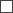  pa pastu elektroniskiTirdzniecības atļaujas pieteicējsInformācija par personas datu apstrādi, attiecināma uz tām fiziskām personām, kuras šajā iesniegumā ir norādījušas savus personas datusPārzinis personas datu apstrādei - Ventspils novada pašvaldība, reģistrācijas Nr. 90000052035, juridiskā adrese Skolas iela 4, Ventspils, LV-3601, tālrunis 63629450, elektroniskā pasta adrese info@ventspilsnd.lvPersonas datu aizsardzības speciālista kontaktinformācija – elektroniskā pasta adrese datuaizsardziba@ventspilsnd.lvJūsu personas datu (vārds, uzvārds, personas kods, adrese, kontaktinformācija) apstrādes mērķis – saņemt pašvaldības atļauju ielu tirdzniecībai.Tiesiskais pamats Jūsu personas datu apstrādei ir pārzinim tiesību aktos noteikto juridisko pienākumu izpilde (Ministru kabineta 01.06.2010. noteikumi Nr. 440 „Noteikumi par tirdzniecības veidiem, kas saskaņojami ar pašvaldību, un tirdzniecības organizēšanas kārtību” u.c.).Personas datu saņēmēji – Ventspils novada pašvaldības pilnvarotie darbinieki.Jūsu personas dati tiks glabāti saskaņā ar Arhīvu likumu.Informējam, ka Jums kā datu subjektam ir tiesības:1) pieprasīt pārzinim piekļūt Jūsu, kā datu subjekta, apstrādātajiem personas datiem, lūgt neprecīzo personas datu labošanu vai dzēšanu, iesniedzot pamatojumu Jūsu lūgumam, likumā noteiktajos gadījumos lūgt Jūsu personas datu apstrādes ierobežošanu, kā arī iebilst pret apstrādi;2) iesniegt sūdzību par nelikumīgu Jūsu personas datu apstrādi Datu valsts inspekcijā.Sīkāku informāciju par personas datu apstrādi var iegūt mājaslapā www.ventspilsnovads.lv.Iesnieguma iesniedzējs apņemas informēt pārējās personas, kuras minētas iesniegumā, par to personu datu apstrādi, kas saistītas ar iesnieguma izskatīšanu.Ar informāciju par personas datu apstrādi iepazinos : 					__________/__________________/___________________(paraksts, vārds, uzvārds, datums)Atļauja regulārai ielu tirdzniecībaiAtļauja neregulārai ielu tirdzniecībaiTirdzniecības organizatorsfiziskās personas vārds, uzvārds un personas kods, deklarētā adrese, tālruņa numurs, e-pasta adresejuridiskās personas nosaukums, nodokļu maksātāja reģistrācijas numurs, juridiskā adrese, tālruņa numurs, e-pasta adreseTirdzniecības vieta (adrese)Tirdzniecību veikšu(no galdiņa, mašīnas, pašvaldības iekārtotā vietā, u.c.)Tirdzniecības laiks un ilgumsVēlamais ielu tirdzniecības atļaujas derīguma termiņšTirdzniecībai realizējamo preču grupas: pašu ražota lauksaimniecības produkcija; pārtikā paredzēti augkopības, lopkopības un svaigi zvejas produkti nelielos apjomos saskaņā ar normatīvo aktu prasībām par primāro produktu apriti nelielos apjomos un biškopības produkti; mājas apstākļos ražoti pārtikas produkti no pašu ražotās lauksaimniecības produkcijas; rūpnieciski ražotas pārtikas preces;  rūpnieciski ražotas nepārtikas preces;  visa veida lauksaimniecības produkcija un tās pārstrādes produkcija; grieztie ziedi, zari, no tiem gatavotie izstrādājumi, Ziemassvētkiem paredzētie nocirstie vai podos augošie dažādu sugu skuju koki, puķes un dārzeņu stādi, dēsti, sīpoli, gumi, ziemcietes un sēklas, augļu koki un ogulāji, stādi, dekoratīvie koki un krūmu stādmateriāli; meža reproduktīvais materiāls (sēklas, sējeņi, stādi, mežeņi un augu daļas, kas paredzētas meža atjaunošanai), savvaļas ogas, augļi, rieksti, sēnes un ziedi; mājsaimniecības amatniecības produkcija; lietotas personiskās mantas;  pašu izgatavoti mākslas priekšmeti, lietišķās mākslas un daiļamatniecības izstrādājumi; loterijas biļetes; alus  un alkoholiskie dzērieni.Tirdzniecībai realizējamo preču grupas: pašu ražota lauksaimniecības produkcija; pārtikā paredzēti augkopības, lopkopības un svaigi zvejas produkti nelielos apjomos saskaņā ar normatīvo aktu prasībām par primāro produktu apriti nelielos apjomos un biškopības produkti; mājas apstākļos ražoti pārtikas produkti no pašu ražotās lauksaimniecības produkcijas; rūpnieciski ražotas pārtikas preces;  rūpnieciski ražotas nepārtikas preces;  visa veida lauksaimniecības produkcija un tās pārstrādes produkcija; grieztie ziedi, zari, no tiem gatavotie izstrādājumi, Ziemassvētkiem paredzētie nocirstie vai podos augošie dažādu sugu skuju koki, puķes un dārzeņu stādi, dēsti, sīpoli, gumi, ziemcietes un sēklas, augļu koki un ogulāji, stādi, dekoratīvie koki un krūmu stādmateriāli; meža reproduktīvais materiāls (sēklas, sējeņi, stādi, mežeņi un augu daļas, kas paredzētas meža atjaunošanai), savvaļas ogas, augļi, rieksti, sēnes un ziedi; mājsaimniecības amatniecības produkcija; lietotas personiskās mantas;  pašu izgatavoti mākslas priekšmeti, lietišķās mākslas un daiļamatniecības izstrādājumi; loterijas biļetes; alus  un alkoholiskie dzērieni.Pielikumā:Pielikumā:saskaņojums ar nekustamā īpašuma īpašnieku vai tiesisko valdītāju Tirdzniecības dalībnieku saraksts (pievieno organizētājs: norādot tirdzniecības dalībnieku, personas kodu vai reģistrācijas numuru un realizējamo preču grupu)saskaņojums ar VAS "Latvijas Valsts ceļi" (ja ielu tirdzniecība tiek veikta fiziskajām/juridiskajām personām piederošajos nekustamajos īpašumos valsts nozīmes autoceļu aizsargjoslas teritorijās)saskaņojums ar pasākuma rīkotāju par tirdzniecības veikšanu pasākuma norises laikā un vietā, ja tirdzniecība paredzēta attiecīgā pasākuma norises laikā un vietā, izņemot gadījumu, ja pasākuma rīkotājs ir Ventspils novada pašvaldība vai tās dibināta iestādepārvietojamā mazumtirdzniecības punkta kustības maršruts un laiks, ja tirdzniecība paredzēta vairākās publiskās vietās20__ . gada ______________________(vārds, uzvārds)